                                                                          Občianska rada Radvaň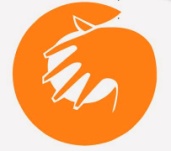 V Banskej Bystrici dňa 12.6. 2018Primátor Mesta Banská BystricaMestský úrad Banská Bystrica ČSA 26 974 01 BANSKÁ BYSTRICAVec: Riešenie dopravy v RadvaniVzhľadom k tomu, že na našom sídlisku je veľa zariadení vyššej vybavenosti, ktoré slúžia všetkým obyvateľom mesta, nachádza sa tu škola, ktorá má veľký spádový obvod a plánuje sa  výstavba škôlky, opatrovateľského centra, modlitebne, domu nábytku... – teda ďalších zariadení služieb, ktoré neslúžia len obyvateľom Radvane, žiadame o zmeny v dopravnom riešení, ktoré by prispeli k zmierneniu dopravnej preťaženosti sídliska a nedostatku parkovacích miest. Požadujeme:Zastaviť plánovanú výstavbu polyfunkčného domu Tulipán v preluke na Námestí Ľ. Štúra a investorovi poskytnúť náhradný pozemok v inej lokalite.V uvedenej preluke uvažovať s výstavbou podzemného dvojpodlažného parkovacieho domu.Úpravu a dofinancovanie podchodu pod Sládkovičovou ulicou, tak aby bol prístupný aj pre imobilných občanov a matky s kočíkmi (namiesto rekonštrukcie schodov, urobiť rampu).Vybudovať vyvýšený peší prechod formou retardéra na pešej trase od bývalého domu nábytku do preluky medzi bytovými domami na Bernolákovej ulici – nepárne čísla.Vybudovať prepojovací peší chodník formou rampy vo svahu medzi Bernolákovou ulicou a Radvanskou smerom k materským škôlkam, čo umožní prístup matkám s kočíkmi do materských škôlok a aj sprístupnenie parkovísk obyvateľom Bernolákovej ulice.Dobudovať parkovacie miesta na Radvanskej v priestore do vežových domov č. 29 a 30 až po materské škôlky na opačnej strane cesty a vymedziť tu miesta pre parkovanie dodávok a firemných aut s kamerovým systémom.Vyznačiť peší prechod od autobusovej zástavky na Kúpeľnej ulici (na strane sídliska) po radvanský most cez pripojovaciu komunikáciu k rýchlostnej ceste a dobudovať schodiská z pešej trasy na moste po oboch stranách Hrona a tak zjednodušiť pešiu trasu a sprístupnenie pešou dopravou železničnej stanice Radvaň a vybavenosti na Zvolenskej ceste..ĎakujemeS úctou					Daniel Hanko,	predseda OR RadvaňNa vedomie: Odbor územného plánu a architekta mesta